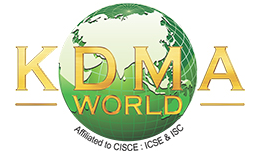 Karam Devi Memorial Academy, WorldCluster - I Examination 2024-25DateDayIXXXII11/05/24SaturdayMATHS / EVSBIOLOGYCHEM / ECO12/05/24SundaySundaySunday13/05/24Monday---------------14/05/24TuesdayPHY / COMM. ST.HCG – IIENGLISH – I15/05/24Wednesday---------------16/05/24ThursdayHCG – IENGLISH – II-----17/05/24Friday----------18/05/24SaturdayBIOLOGYMATHS / EVSMATHS / BIO./HISTORY19/05/24SundaySundaySunday20/05/24MondayHCG – IIHCG – I ENGLISH – II21/05/24TuesdayHINDIENGLISH – I-----22/05/24WednesdayENGLISH – ICOMP. / P.ED.COMMERCE23/05/24ThursdayCOMP. / P.ED.HINDICOMP./HINDI24/05/24Friday---------------25/05/24SaturdayENGLISH – IICHEMISTRYPHY / ACC26/05/24SundaySundaySunday27/05/24MondayCHEMISTRYPHY / COMM. ST.P.ED.